1. MotivateWhat is something that should come with a set of instructions but doesn’t?marriage licenseraising teenagersgetting oldhow to give instructionshow to use the internethow to avoid materialism in our culturehow to be a role modelfor whom to votehow to get children (or adults) to cooperatehow to survive in a modern worldmoney2. TransitionThe Bible reveals everything we need to live victoriously. Today we look at instructions Paul gave to Timothy3. Bible Study3.1 Sinful CultureListen for societal problems.2 Timothy 3:1-5 (NIV)  But mark this: There will be terrible times in the last days. 2  People will be lovers of themselves, lovers of money, boastful, proud, abusive, disobedient to their parents, ungrateful, unholy, 3  without love, unforgiving, slanderous, without self-control, brutal, not lovers of the good, 4  treacherous, rash, conceited, lovers of pleasure rather than lovers of God-- 5  having a form of godliness but denying its power. Have nothing to do with them.Paul used the expression, “last days”.  How do you understand the phrase “last days”? generally we think of the events leading up to Christ’s returnit’s not history before Christ cameit’s not the time of Christ’s ministry on earth, including His death and resurrectionit is the time after Christ returned to heavenso the last 2000+ years are the “last days”According to verse 2, what will people be like in the last days ?lovers of themselveslovers of moneyboastfulproudabusivedisobedient to parentsungratefulunholyAccording to verse 3, in the last days, what will people lack?without loveunforgivingslanderousno self-controlbrutalnot lovers of the goodWhy is it so tempting to be a lover of pleasure rather than a lover of God?loving pleasure seems to have no accountability … to God or to anyoneit’s fun!does not require acknowledgment of a higher authorityit’s easy to doWhat kind of “godliness” will people have in the last days? (3:5)only a form of godlinessdenying the power of godlinessHow can someone have a form of godliness yet deny its power?talk about being “good”work at being a good persondo so in your own strengthbeing “righteous” is what you aspire to, what you worshipGod is not the focus of your lifePaul says in verse 5 to avoid such people.  How do we do that and live and work in today’s world?we cannot avoid many work relationshipswe can’t always move away from a neighborwe can be careful how we choose the folks we socialize withwe can avoid places where it is obvious that folks we would associate with indulge in habits and practices that are ungodly3.2 Wisdom in God’s WordListen for what will get worse.2 Timothy 3:13-15 (NIV)  while evil men and impostors will go from bad to worse, deceiving and being deceived. 14  But as for you, continue in what you have learned and have become convinced of, because you know those from whom you learned it, 15  and how from infancy you have known the holy Scriptures, which are able to make you wise for salvation through faith in Christ Jesus.What is the irony stated in verse 13? so many people are imposters, deceiving othersthey live a lie to impress others or to get their waythey end up deceiving one anotherthe deceivers get deceived!In what regular practice did Paul urge Timothy to engage? continue to live according to what you have learnedyou have been convinced of the Truth about Godcontinue on in that Truth, apply it to your lifedon’t give up when the going gets hardWhat could Timothy point to for confidence that what he had been taught was credible and reliable for faithful living? in contrast to people deceiving one anotheryou can believe the Truth that you have been taughtwe know from other sources Timothy was taught by his mother and grandmotherhe could believe what he was taught because it was lived and modeled for himThe authenticity and effectiveness of his spiritual learning was influenced by the credibility of those who instructed him.you see it demonstrated in my (Paul’s) lifeyou’ve been convinced of it … hang on to these truths and experiencesWhat is the relationship between studying the Scriptures and salvation through faith in Jesus Christ? God’s Word is the source of God’s Truthnatural revelation (God’s creation) points us in the right directionbut the elements and requirements for salvation are the basic source for how to be freed from the penalty and the power of sinHow does knowing God’s Word keep us from being deceived by the world?Consider John 8:32 (NIV)  “Then you will know the truth, and the truth will set you free." you read, meditate/think on the whole of God’s Truthyou fill your mind with what God saysyou learn of God’s power, authority, and love for youall of which totally contradicts what we hear from the world3.3 God, Himself, Is the Source of ScriptureListen for the effects of studying the Bible.2 Timothy 3:16-17 (NIV)  All Scripture is God-breathed and is useful for teaching, rebuking, correcting and training in righteousness, 17  so that the man of God may be thoroughly equipped for every good work.Paul said that Scripture is “God-breathed” … how is that different from dictating to the writers?God’s Holy Spirit worked in their hearts and mindsHe gave them the ideas, the conceptswe can see how they used their own vocabulary and their own stylethey weren’t robots or dictating machines God still intends to communicate to all people who He is and what He requires He has the power to do that through men and women who submit to HimWhy is Scripture powerful and authoritative? it is “God-breathed”,  God gave the Truth to men to recordit is dynamic – it communicates to us what we need to hear/know when we need itit is dependableit is consistentWhat did Paul say that Scripture was useful for?for teaching, rebuking. correctingtraining in righteousnessequipping a godly person for every good workWhat kind of encouragements and positive influences did you have as a youngster to read and apply God's Word to your life?example of parents reading Bible, prayingSS teacher who gave stickers to memorize scripture at age 4, 5School used to have Release Time Religious Educ – Mrs. Knittle used to faithfully teach Bible stories, give little rewards for scripture memorizationYouth workers in summer camps, Youth for Christ leadersHow do parents and grandparents instill this attitude and usage of the scriptures in a child?practice it in  your own lives, talk about it in the making of decisions and value judgments  See Deut. 6:6, 7share often what God spoke to you about in a Bible passage, in a sermon, in a SS lessonask young people about their opinion of a sermon or SS (be willing to listen)do NOT use it as a club – Mrs. Walton made the children memorize verses as punishmentinstead give positive reinforcement (Bible Memorization AssociationApplicationJoin the band. Perhaps you recognize you’ve never tuned your life to the song of Jesus. If you’ve never trusted Christ for forgiveness and salvation, do so now. Talk to a trusted leader or pastor to help you take the next steps.You can also get help from the inside cover of this book.Play the same song. Maybe you’re trying to march to the beat of two different drummers. If you’ve been walking in unrepentant sin, confess your sin to God. Make a plan to regularly read God’s Word so that you will consistently hear Him and follow His call on your life.Lead rehearsal. If you regularly take in God’s Word and inherently know your need for it, share what you’ve learned this week with someone else. Perhaps it’s asking a friend to coffee or maybe it’s leading a small group Bible study. Pass God’s Word on to others.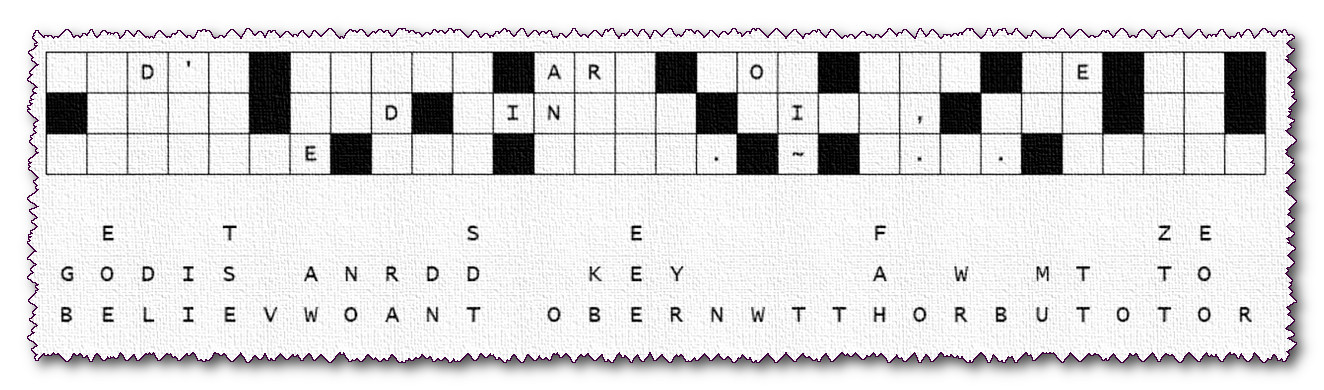 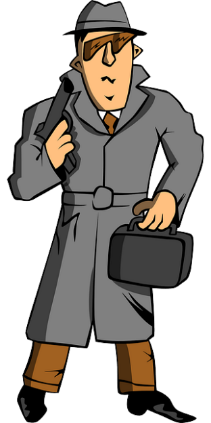 